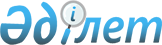 Об утверждении перечня гарантированного объема бесплатной медицинской помощиПостановление Правительства Республики Казахстан от 15 декабря 2009 года № 2136.
      В соответствии с подпунктом 7) статьи 6 и пунктом 1 статьи 34 Кодекса Республики Казахстан от 18 сентября 2009 года "О здоровье народа и системе здравоохранения" Правительство Республики Казахстан ПОСТАНОВЛЯЕТ:
      1. Утвердить прилагаемый перечень гарантированного объема бесплатной медицинской помощи.
      2. Министерству здравоохранения Республики Казахстан, акимам областей, городов Астаны и Алматы принять необходимые меры, вытекающие из настоящего постановления.
      3. Признать утратившим силу постановление Правительства Республики Казахстан от 28 сентября 2007 года № 853 "Об утверждении Перечня гарантированного объема бесплатной медицинской помощи на 2008-2009 годы" (САПП Республики Казахстан, 2007 г., № 35, ст. 397).
      4. Настоящее постановление вводится в действие с 1 января 2010 года и подлежит официальному опубликованию. Перечень
гарантированного объема бесплатной медицинской помощи
      Сноска. Перечень в редакции постановления Правительства РК от 27.01.2014 № 29.  1. Общие положения
      1. Гарантированный объем бесплатной медицинской помощи (далее – ГОБМП) предоставляется гражданам Республики Казахстан и оралманам за счет бюджетных средств и включает профилактические, диагностические и лечебные медицинские услуги, обладающие наибольшей доказанной эффективностью.
      2. В ГОБМП включается:
      1) скорая медицинская помощь и санитарная авиация;
      2) амбулаторно-поликлиническая помощь, включающая:
      первичную медико-санитарную помощь (далее – ПМСП);
      консультативно-диагностическую помощь (далее – КДП) по направлению специалиста первичной медико-санитарной помощи и профильных специалистов;
      3) стационарная медицинская помощь по направлению специалиста ПМСП или профильных специалистов в рамках планируемых объемов, определяемых уполномоченным органом в области здравоохранения (далее – уполномоченный орган), по экстренным показаниям – вне зависимости от наличия направления;
      4) стационарозамещающая медицинская помощь по направлению специалиста ПМСП или профильных специалистов;
      5) восстановительное лечение и медицинская реабилитация;
      6) паллиативная помощь и сестринский уход для категорий населения, установленных Правительством Республики Казахстан. 2. Перечень ГОБМП
      3. Скорая медицинская помощь в рамках ГОБМП включает:
      1) оказание медицинской помощи по экстренным показаниям;
      2) доставку пациентов в медицинские организации по экстренным показаниям;
      3) медицинское обеспечение массовых мероприятий (общественные, культурно-массовые, спортивные и другие), районного, областного, республиканского значения по согласованию с уполномоченным органом в области здравоохранения или местным исполнительным органом.
      4. Санитарная авиация в рамках ГОБМП включает:
      1) предоставление экстренной медицинской помощи населению при невозможности оказания соответствующего уровня медицинской помощи из-за отсутствия необходимых ресурсов в медицинской организации по месту нахождения пациента; 
      2) доставку квалифицированных специалистов к месту назначения либо транспортировку пациента в соответствующую медицинскую организацию средствами авиатранспорта и автотранспорта.
      5. Амбулаторно-поликлиническая помощь в рамках ГОБМП включает в себя ПМСП, КДП и предоставляется в объеме согласно приложению к настоящему перечню ГОБМП. 
      6. Медицинская помощь с использованием высокоспециализированных и новых технологий оказывается по направлению специалиста амбулаторно-поликлинической организации (далее – АПО) в соответствии с перечнем, утверждаемым уполномоченным органом в области здравоохранения (далее – уполномоченный орган).
      7. Стационарная помощь в рамках ГОБМП осуществляется без предоставления дополнительных сервисных услуг (телевизор, телефон, заказное питание и т.д.) в палатах установленного уполномоченным органом стандарта.
      8. ГОБМП, оказываемый в форме стационарной помощи, согласно видам и объемам, утверждаемым уполномоченным органом, включает:
      1) осмотры, консультации специалистов, в том числе с использованием телемедицинских коммуникаций;
      2) лабораторные и инструментальные исследования в соответствии со стандартами в области здравоохранения;
      3) медицинские услуги (за исключением платных), лекарственное обеспечение в соответствии с лекарственными формулярами по медицинским показаниям;
      4) обеспечение препаратами крови и ее компонентов по медицинским показаниям;
      5) предоставление возможности находиться в медицинской организации матери (отцу) или иному лицу, непосредственно осуществляющему уход за ребенком в возрасте до трех лет, а также тяжело больных детей старшего возраста, нуждающихся по заключению врачей в дополнительном уходе, с выдачей листа о временной нетрудоспособности;
      6) обеспечение кормящей матери ребенка до одного года жизни бесплатным питанием в медицинской организации на весь период пребывания по уходу за ребенком;
      7) раннюю и продолженную медицинскую реабилитацию согласно стандартам организации оказания медицинской помощи (далее – стандарт), утвержденным уполномоченным органом, включая позднюю, для детей и социально-уязвимых категорий граждан; 
      8) создание необходимых условий для игр, отдыха и проведения воспитательной работы в детских стационарных медицинских организациях;
      9) паллиативную помощь и сестринский уход для категорий населения, установленных Правительством Республики Казахстан.
      9. Стационарозамещающая медицинская помощь в рамках ГОБМП включает:
      1) осмотры, консультации специалистов; 
      2) медицинские услуги (за исключением платных), лекарственное обеспечение, в соответствии с лекарственными формулярами по медицинским показаниям;
      3) раннюю и продолженную медицинскую реабилитацию для всех категорий граждан по показаниям, включая физиопроцедуры и лечебную физкультуру, согласно стандартам.
      10. Услуги патологоанатомического бюро (отделений) в рамках ГОБМП включают: 
      1) патологоанатомические вскрытия;
      2) гистологические исследования операционного и биопсийного материала;
      3) цитологические исследования.
      11. Перечень ГОБМП включает лечение граждан Республики Казахстан за рубежом при наличии показаний и в порядке, определяемом Правительством Республики Казахстан.
      12. Обеспечение лекарственными средствами для оказания ГОБМП осуществляется в соответствии с лекарственными формулярами, утвержденными медицинскими организациями и согласованными в установленном порядке уполномоченным органом при оказании:
      1) скорой /неотложной/ экстренной медицинской помощи;
      2) антирабической помощи по эпидемиологическим показаниям при опасности заражения;
      3) санитарно-профилактической и санитарно-противоэпидемической помощи по показаниям; 
      4) иммунопрофилактике/вакцинации;
      5) стационарной и стационарозамещающей помощи.
      13. Лекарственное обеспечение на амбулаторном уровне в рамках ГОБМП осуществляется в соответствии с утвержденным уполномоченным органом перечнем лекарственных средств и изделий медицинского назначения для бесплатного обеспечения отдельных категорий граждан с определенными заболеваниями (состояниями) и специализированными лечебными продуктами по показаниям и рецепту специалиста ПМСП. 
      14. Медицинская помощь в рамках ГОБМП включает также лечебно-диагностические услуги с использованием малоинвазивных технологий. Амбулаторно-поликлиническая помощь
в рамках гарантированного объема бесплатной медицинской помощи
 1. Первичная медико-санитарная помощь  2. Консультативно-диагностическая помощь
					© 2012. РГП на ПХВ Республиканский центр правовой информации Министерства юстиции Республики Казахстан
				
Премьер-Министр
Республики Казахстан
К. МасимовПриложение
к постановлению Правительства
Республики Казахстан
от 15 декабря 2009 года № 2136Приложение
к перечню гарантированного
объема бесплатной медицинской помощи
Мероприятия
Наименование услуги 
Кратность
оказания услуг
1
2
3
Прием и консультации
Прием, консультация (специалистов ПМСП – врач общей практики, участковый врач-терапевт/педиатр, участковая медицинская сестра/медицинская сестра общей практики, фельдшер, акушер (-ка)
По обращению
Прием и консультации
Обслуживание на дому специалистами ПМСП
По показаниям
Профилактика
Консультирование по вопросам охраны и укрепления здоровья, формирования здорового образа жизни, рационального и здорового питания
По обращению и по направлению специалистов 
Профилактика
Консультирование по вопросам планирования семьи
По обращению и по направлению специалистов
Профилактика
Введение/извлечение внутриматочной спирали, инъекции контрацептивные
По обращению и по направлению специалистов
Профилактика
Профилактические медицинские осмотры (скрининговые исследования) целевых групп населения 
С периодичностью в соответствии с порядком, утвержденным уполномоченным органом в области здравоохранения (далее – уполномоченный орган) 
Профилактика
Санитарно-противоэпидемические (профилактические) мероприятия в очагах инфекционных заболеваний 
По показаниям
Проведение иммунизации 
Согласно установленной периодичности в рамках Национального календаря прививок и по эпидемиологическим показаниям
Обучение в профилактических кабинетах, школах оздоровления
По обращению и по направлению специалистов
Обучение больных и членов их семей самоконтролю, само- и взаимопомощи в соответствии с программами управления хроническими заболеваниями
По обращению и по направлению специалистов
Консультирование по телефону лиц с хроническими формами заболеваний
По обращению и по направлению специалистов
Медико–социальные и психологические услуги
По показаниям
Патронаж детей, в том числе новорожденных
Согласно установленной уполномоченным органом периодичности и по показаниям 
Патронаж беременных женщин
Согласно установленной уполномоченным органом периодичности и по показаниям 
Вторичная профилактика заболеваний и их осложнений путем динамического наблюдения больных с хроническими формами заболеваний 
С периодичностью в соответствии со стандартами, утвержденными уполномоченным органом 
Обучение детей санитарно-гигиеническим навыкам по уходу за зубами и слизистой оболочкой полости рта
1 раз в год с профилактической целью
Профилактические осмотры полости рта детей в детских дошкольных образовательных организациях, учащихся средних общеобразовательных организаций, женщин, вставших на учет по беременности
1 раз в год с профилактической целью
Диагностика
Измерение остроты слуха и зрения
С профилактической целью согласно установленной периодичности, в остальных случаях по показаниям
Диагностика
Измерение внутриглазного давления
С профилактической целью согласно установленной периодичности, в остальных случаях по показаниям 
Диагностика
Общий анализ крови с лейкоформулой, гемоглобин, эритроциты, цветовой показатель, лейкоциты, СОЭ, тромбоциты.
Общий анализ мочи с определением белка и глюкозы
1 раз в год при обращении с профилактический целью, в остальных случаях по показаниям
Диагностика
Время свертывания крови, кровь на малярийный плазмодий, моча по Нечипоренко, желчные пигменты в моче 
По показаниям
Диагностика
Микрореакция
1 раз в год по обращению, в остальных случаях по показаниям
Диагностика
Копрограмма
1 раз в год с профилактической целью, в остальных случаях по показаниям
Диагностика
Забор мокроты на выявление туберкулеза
По показаниям
Диагностика
Забор материала на микробиологические исследования
По показаниям
Диагностика
Забор крови на ВИЧ инфекцию и реакцию Вассермана (RW)
При добровольном анонимном и (или) конфиденциальном медицинском обследовании по обращению, в остальных случаях по показаниям
Забор и биохимические исследования: холестерин, триглицериды, глюкоза крови, в том числе проведение экспресс-методов с использованием тест-систем
С профилактической целью согласно установленной уполномоченным органом периодичности, в остальных случаях по показаниям
Забор и биохимические исследования: АЛАТ, АСАТ, общий билирубин, мочевина, креатинин
По показаниям
Забор биологического материала на другие виды исследования
По показаниям
Микроскопия вагинального мазка и санация влагалища
1 раз в год с профилактической целью при обращении, в остальных случаях по показаниям
Иммунохимическое исследование (гемокульт-тест экспресс-методом)
С профилактической целью согласно установленной уполномоченным органом периодичности, в остальных случаях по показаниям
Анализ крови на малярийный плазмодий
По показаниям
Электрокардиограмма
С профилактической целью согласно установленной уполномоченным органом периодичности, в остальных случаях по показаниям
Постановка пробы Манту с 2 ТЕ ППД-Л детям из группы "риска" (в том числе с целью довакцинации и ревакцинации БЦЖ), и при подозрении на туберкулез у детей 
С периодичностью установленной уполномоченным органом, в остальных случаях по показаниям 
Флюорография с 15 лет
1 раз в год с профилактической целью, в остальных случаях по показаниям
Лечение, манипуляции и процедуры
Оказание неотложной медицинской помощи
По показаниям
Лечение, манипуляции и процедуры
Иммобилизация (наложение марлевых отвердевающих повязок, шин)
По показаниям
Лечение, манипуляции и процедуры
Назначение медикаментозного лечения
По показаниям
Лечение, манипуляции и процедуры
Проведение внутривенных, внутримышечных, подкожных инъекций
По показаниям
Лечение, манипуляции и процедуры
Оказание стационарозамещающей помощи, в том числе на дому
По показаниям
Лечение, манипуляции и процедуры
Физиопроцедуры детям до 18 лет и массаж детям до 1 года
По показаниям
Мероприятия
Наименование услуги 
Кратность 
оказания услуг
1
2
3
Прием и консультации
Прием и консультация профильных специалистов, в том числе с использованием телемедицинских коммуникаций, а также консультации на дому:
по направлению специалиста ПМСП;
по направлению профильного специалиста для проведения дифференциальной диагностики, при наличии осложнений с вовлечением других органов и определения дальнейшей тактики ведения пациента
По показаниям
Прием и консультации
Медико-генетическое консультирование беременных и детей до 18 лет по направлению специалиста
По показаниям
Диагностика
Проведение скрининговых исследований целевых групп населения, в соответствии с порядком установленным уполномоченным органом
В соответствии с установленной уполномоченным органом периодичностью
Лабораторные и инструментальные методы исследования 
По направлению специалистов ПМСП и профильных специалистов
Общеклинические анализы
По показаниям, направлению специалистов ПМСП и профильных специалистов
Исследование крови на ВИЧ инфекцию и реакцию Вассермана (RW)
Добровольное анонимное и (или) конфиденциальное медицинское обследование по обращению, в остальных случаях по показаниям
Гормональное исследование по направлению специалиста 
По показаниям
Определение концентрации иммунносупрессивных препаратов в крови пациентам после трансплантации органов 
По показаниям
Биохимические анализы
По показаниям, направлению специалистов ПМСП и профильных специалистов
Группа крови и резус фактор лицам, подлежащим госпитализации в стационар на операцию
По показаниям
Микробиологические исследования биологического материала (бакпосев)
По показаниям
УЗИ, рентгенография, фиброгастродуоденоскопия, ректороманоскопия, дуоденальное зондирование, колоноскопия, методы функциональной диагностики и другие виды эндоскопии с забором материала на биопсию по направлению специалистов ПМСП и профильных специалистов
По показаниям и при обращении пациента с профилактической целью не чаще 1 раза в год 
Проведение скрининговых исследований (иммуноферментный анализ, полимеразная цепная реакция) на диагностику вирусных гепатитов "В" и "С":
детей с заболеваниями крови, злокачественными новообразованиями, находящихся на гемодиализе, имеющих в анамнезе оперативные вмешательства, переливание крови и ее компонентов;
взрослых с заболеваниями крови, злокачественными новообразованиями, находящихся на гемодиализе, имеющих в анамнезе оперативные вмешательства, переливание крови и ее компонентов, а также медицинских работников с повышенным риском инфицирования вирусными гепатитами "В" и "С"
В соответствии с установленной уполномоченным органом периодичностью
Медицинское освидетельствование на предмет употребления психоактивных веществ
При направлении правоохранительных органов, органов следствия и дознания
Судебно-наркологическая экспертиза
По решению судебных органов
Судебно-психиатрическая экспертиза
По решению судебных органов
Дорогостоящие виды диагностических исследований для социально-уязвимой категории населения (детям до 18 лет; беременным; участникам Великой Отечественной войны; инвалидам 1, 2, 3 группы; многодетным матерям, награжденным подвесками "Алтын алқа", "Күміс алқа"; получателям адресной социальной помощи; пенсионерам по возрасту; больным инфекционными, социально–значимыми заболеваниями и заболеваниями, представляющими опасность для окружающих) по направлению специалиста:
По показаниям
1. Полимеразная цепная реакция 
По показаниям
2. Иммунофенотипирование 
По показаниям
3. Медико-генетические исследования беременных (ультразвуковой скрининг оценка анатомии плода, инвазивные пренатальные процедуры, биохимический скрининг цитогенетическое исследование) в объеме и сроках, установленных уполномоченным органом в области здравоохранения 
По показаниям
4. Компьютерная томография 
По показаниям
5. Магниторезонансная томография 
По показаниям
6. Позитронно-эмиссионная томография 
По показаниям
7. Однофотонная эмиссионная компьютерная томография 
По показаниям
8. Ангиография 
По показаниям
Лечение, манипуляции и процедуры
Хирургические, гинекологические, отоларингологические, урологические, офтальмологические и другие амбулаторные процедуры, в том числе с использованием изделий медицинского назначения и лекарственных средств, за счет средств пациента или в рамках договора добровольного медицинского страхования
По показаниям, направлению специалистов ПМСП и профильных специалистов
Лечение, манипуляции и процедуры
Экстракорпоральное оплодотворение согласно порядку, утвержденному уполномоченным органом
По показаниям, но не более 2 циклов ЭКО 
Лечение, манипуляции и процедуры
Экстренная стоматологическая помощь (острая боль) для социально-уязвимой категории населения: обезболивание, препарирование и наложение пломбы из композитных материалов химического отверждения, экстракция зуба с обезболиванием, периостотомия, вскрытие абсцессов 
По показаниям
Лечение, манипуляции и процедуры
Плановая стоматологическая помощь детям и беременным женщинам (кроме ортодонтической и ортопедической) по направлению специалиста, включая экстракцию зубов с использованием обезболивания, препарирование и наложение пломбы из композитных материалов химического отверждения
По показаниям
Лечение, манипуляции и процедуры
Ортодонтическая помощь детям с врожденной патологией челюстно-лицевой области с использованием аппарата для устранения зубочелюстных аномалий (ортодонтическая пластинка)
По показаниям
Лечение, манипуляции и процедуры
Ранняя и продолженная медицинская реабилитация социально-уязвимой категории населения согласно стандартам, утвержденным уполномоченным органом в области здравоохранения
По показаниям